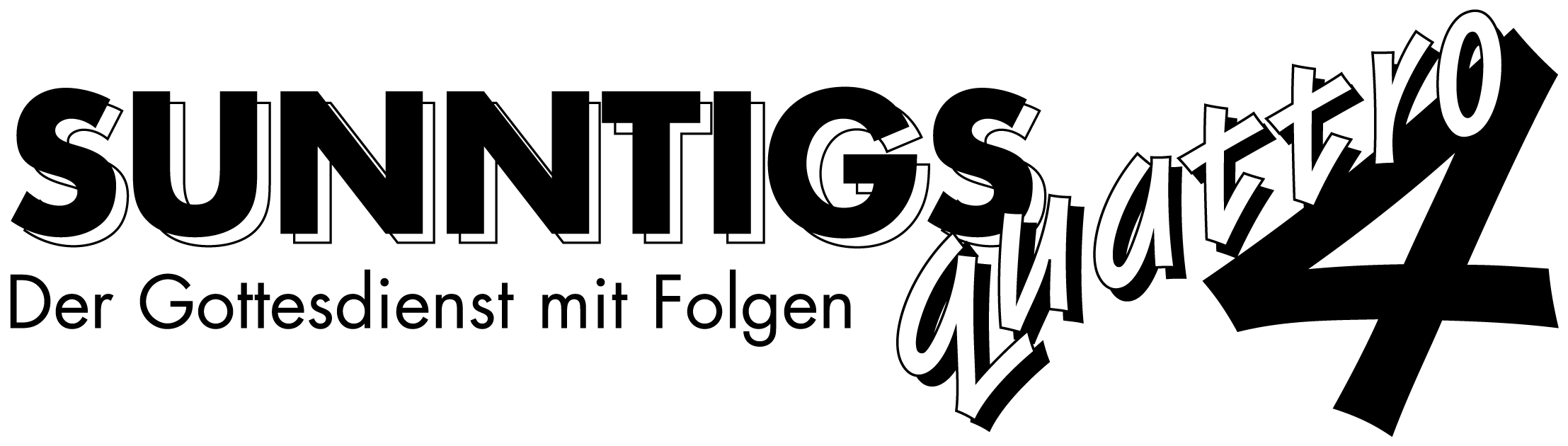 Interessante GrüsseReihe: Abschiedsworte (2/3) – Kolosser-Brief 4, 10-14„Aristarch, mein Mitgefangener, und Markus, der Vetter von Barnabas, lassen euch grüssen. Was Markus betrifft, habt ihr ja bereits Anweisungen erhalten; wenn er zu euch kommt, heisst ihn herzlich willkommen. Ebenfalls grüssen lässt euch Jesus, der auch Justus genannt wird. Vom jüdischen Volk sind diese drei die Einzigen, die mit mir für das Reich Gottes arbeiten; sie sind mir ein grosser Trost geworden. Weiter lässt euch Epaphras grüssen, der ebenfalls einer von euch ist. Dieser Diener von Jesus Christus tritt als ein unermüdlicher Kämpfer für euch ein, indem er darum betet, dass ihr euch als geistlich reife Menschen bewährt, deren ganzes Leben mit Gottes Willen übereinstimmt. Ich weiss, wie viel Mühe Epaphras für euch und für die Gläubigen in Laodizea und Hierapolis auf sich nimmt; ich kann es bezeugen. Auch Lukas, der geliebte Arzt, lässt euch grüssen, ebenso Demas.“ Kolosser 4, 10-14.Es grüsst Aristarch, der treue MitarbeiterAn welchen Ereignissen kann man erkennen, dass Aristarch ein treuer Mitarbeiter von Paulus war?…………………………………………………………………………………………………………..…………Warum konnte Paulus die Verbreitung des Evangeliums nicht allein vorantreiben?…………………………………………………………………………………………………………..…………Wo siehst du deinen Platz und deine Aufgabe im Reich Gottes?…………………………………………………………………………………………………………..…………Bibelstellen zum Nachschlagen: Römer 12, 3-8; Apostelgeschichte 19, 29; Apostelgeschichte 20, 5; Apostelgeschichte 27, 2-3Es grüsst Markus, der nützliche HelferWarum wollte Paulus Markus nicht auf die Missionsreise mitnehmen?…………………………………………………………………………………………………………..…………Woran erkennen wir, dass sich Paulus mit Markus versöhnt hat?…………………………………………………………………………………………………………..…………Welches biblische Buch hat Markus geschrieben und von wem hat er vermutlich die Informationen?…………………………………………………………………………………………………………..…………Bibelstellen zum Nachschlagen: Apostelgeschichte 12, 12; Apostelgeschichte 13, 4-5.13; Apostelgeschichte 15, 36-40; 2. Timotheus 4, 11; 1. Petrus 5, 13Es grüsst Jesus, der unbekannte BegleiterWarum war Jesus, der auch Justus genannt wurde, für Paulus wichtig?…………………………………………………………………………………………………………..…………Welche tiefe Not beschäftigte Paulus?…………………………………………………………………………………………………………..…………„Der Gedanke an die Angehörigen meines Volkes, an meine Brüder, mit denen mich die gemeinsame Herkunft verbindet, erfüllt mein Herz mit tiefer Traurigkeit. Ihretwegen bin ich in ständiger innerer Not; ich wäre sogar bereit, für sie ein Verfluchter zu sein, ausgestossen aus der Gemeinschaft mit Christus.“ Römer 9, 2.Wer liegt dir besonders am Herzen?…………………………………………………………………………………………………………..…………Bibelstellen zum Nachschlagen: Römer 9, 1-5; 10, 1-4; 2. Timotheus 2, 5Es grüsst Epaphras, der unermüdliche KämpferWie kämpfte Epaphras für die Christen in Kolossä, Laodizea und Hierapolis?…………………………………………………………………………………………………………..…………Für was betete er?…………………………………………………………………………………………………………..…………Warum ist diese Fürbitte wichtig?…………………………………………………………………………………………………………..…………„Wer meint, er stehe fest und sicher, der gebe Acht, dass er nicht zu Fall kommt.“ 1. Korinther 10, 12.Brauchst du diese Fürbitte selber? Und für wen willst du vermehrt beten?…………………………………………………………………………………………………………..…………Wie müsste ein Gebetstreffen gestaltet sein, damit du kommen würdest?…………………………………………………………………………………………………………..…………Bibelstellen zum Nachschlagen: Lukas 9, 23; 17, 1; Apostelgeschichte 4, 12; Apostelgeschichte 20, 30; 1. Korinther 3, 11; 1. Korinther 10, 12; Kolosser 1, 7Es grüsst Lukas, der geliebte ArztWelche biblischen Bücher hat Lukas geschrieben? ……………………………………………………..…………Bibelstellen zum Nachschlagen: Lukas 1, 1-4; Apostelgeschichte 1, 1-2; Apostelgeschichte 16, 10-17; Apostelgeschichte 20, 5 - Apostelgeschichte 21, 18; Apostelgeschichte 27, 1 - Apostelgeschichte 28, 16; 2. Timotheus 4, 11Es grüsst Demas, der halbherzige BeobachterWas könnte der Grund sein, dass Paulus zu Demas keine Bemerkung macht?…………………………………………………………………………………………………………..…………Bibelstellen zum Nachschlagen: Römer 1, 16-17; 1. Korinther 1, 26-31; 2. Timotheus 4, 11-13Schlussgedanke„Ich habe euch vor Augen geführt, Geschwister, wie gross Gottes Erbarmen ist. Die einzige angemessene Antwort darauf ist die, dass ihr euch mit eurem ganzen Leben Gott zur Verfügung stellt und euch ihm als ein lebendiges und heiliges Opfer darbringt, an dem er Freude hat. Das ist der wahre Gottesdienst, und dazu fordere ich euch auf.“ Römer 12, 1.Weisst du wie gross das Erbarmen Gottes ist? ………………………………………………………..…………Bist du bereit zu diesem Gottesdienst? …………………………………………………………………..…………Bibelstellen zum Nachschlagen: Römer 12, 1-2; Philemon 1, 23-24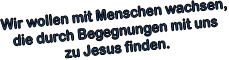 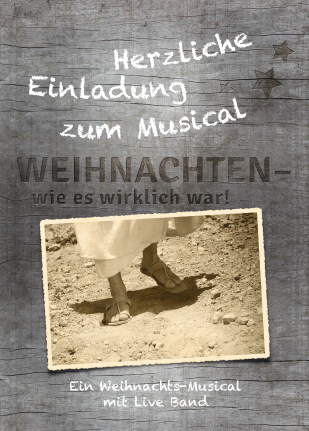 